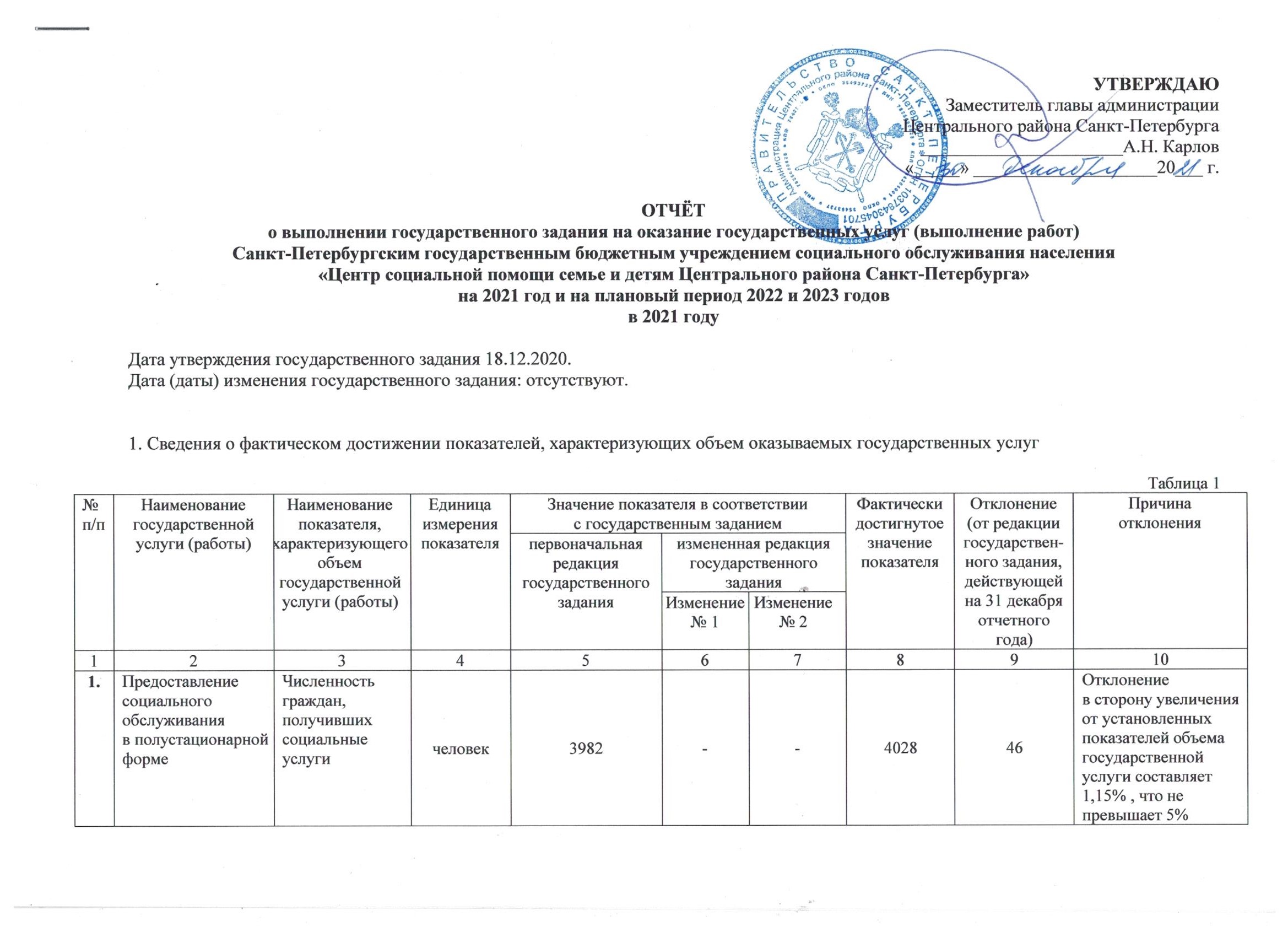 2. Сведения о фактическом достижении показателей, характеризующих качество оказываемых государственных услуг Таблица 2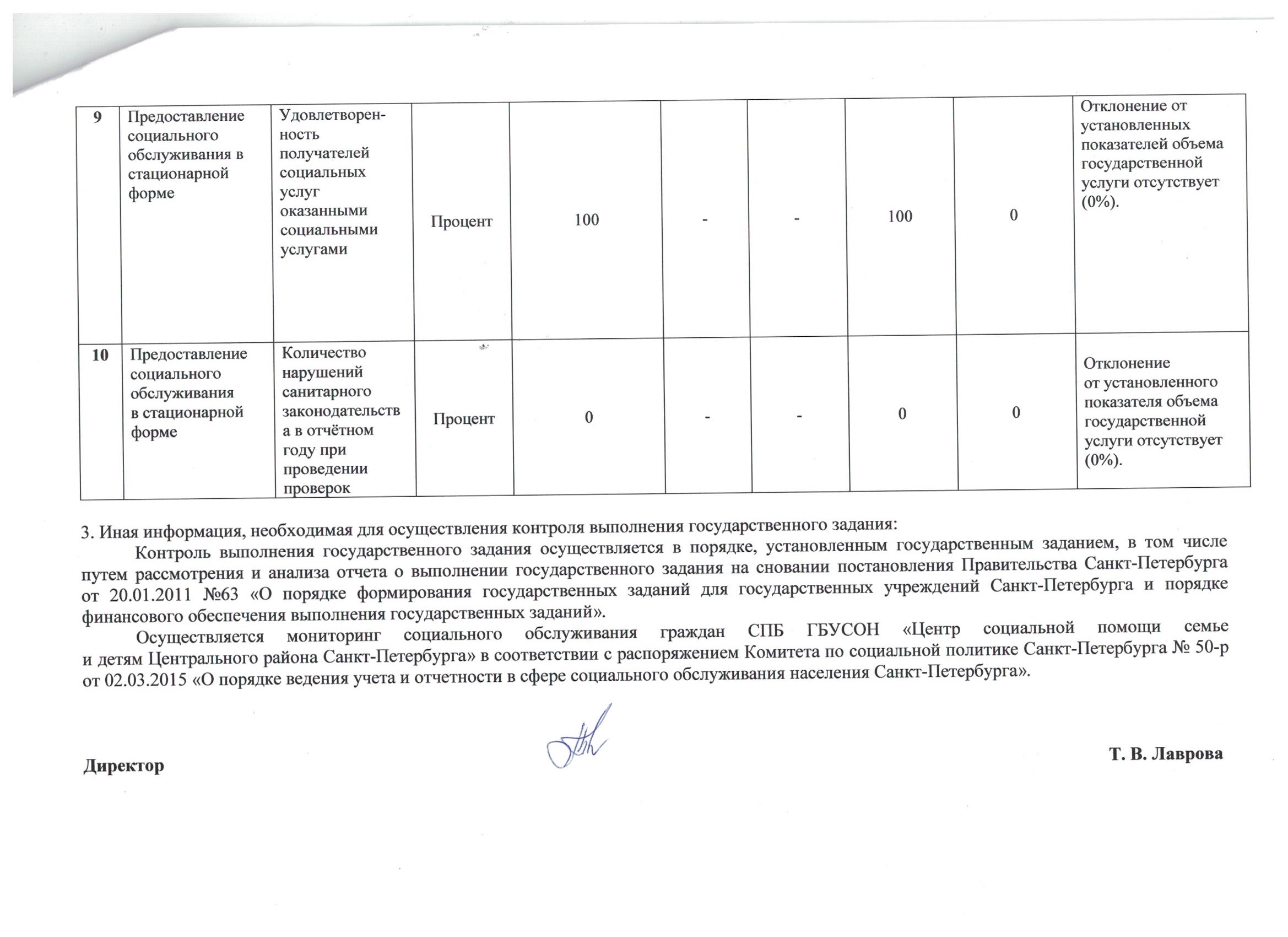 от установленных показателей объема государственной услуги (работы) ,           в пределах которых государственное задание считается выполненным.  2.Предоставление социального обслуживания         в стационарной формеЧисленность граждан, получивших социальные услугичеловек32--419Отклонение                в сторону увеличения от установленных показателей объема государственной услуги составляет 28,1%. Причина отклонения:  - увеличение числа несовершеннолетних, признанных нуждающимися            в предоставлении социальных услуг        в стационарной форме, в том числе     из семей, признанных находящимися                в социально опасном положении;- результативность работы стационарных отделений Центра по преодолению семьёй трудной жизненной ситуации; - возвращение детей в родные семьи до окончания возможного срока их временного проживания   в стационаре.3.Предоставление социального обслуживания в форме социального обслуживания на домуЧисленность граждан, получивших социальные услугичеловек6--00Причина отклонения: отсутствие обращений граждан за предоставлением социальных услуг 
на дому. № п/пНаименование государственной услуги (работы)Наименование показателя, характеризующего объем государственной услуги (работы)Единица измерения показателяЗначение показателя в соответствии с государственным заданиемЗначение показателя в соответствии с государственным заданиемЗначение показателя в соответствии с государственным заданиемФактически достигнутое значение показателяОтклонение                (от редакции государствен-ного задания, действующей на 31 декабря отчетного года)Причина отклонения№ п/пНаименование государственной услуги (работы)Наименование показателя, характеризующего объем государственной услуги (работы)Единица измерения показателяпервоначальная редакция государственного заданияизмененная редакция государственного заданияизмененная редакция государственного заданияФактически достигнутое значение показателяОтклонение                (от редакции государствен-ного задания, действующей на 31 декабря отчетного года)Причина отклонения№ п/пНаименование государственной услуги (работы)Наименование показателя, характеризующего объем государственной услуги (работы)Единица измерения показателяпервоначальная редакция государственного заданияИзменение № 1Изменение № 2Фактически достигнутое значение показателяОтклонение                (от редакции государствен-ного задания, действующей на 31 декабря отчетного года)Причина отклонения123456789101.Предоставление социального обслуживания          в полустационарной форме Доля граждан, получивших социальную услугу в организациях социального обслуживания,    в общем числе граждан, обратившихся    за получением социальных услуг                    в организации социального обслуживанияПроцент100--101,151,15Отклонение в сторону увеличения от установленного показателя объема государственной услуги составляет   1,15%,что не превышает 5% от установленных показателей объема государственной услуги (работы) ,           в пределах которых государственное задание считается выполненным.  2.Предоставление социального обслуживания           в полустационарной формеУдовлетворен-ность получателей социальных услуг  оказанными социальными услугамиПроцент100--100-Отклонение               от установленного показателя объема государственной услуги отсутствует (0%).3.Предоставление социального обслуживания           в полустационарной форме Укомплектование организации специалистами, оказывающими социальные услугиПроцент95--91-Отклонение                  от установленного объема показателя государственной услуги составляет        4 %,что не превышает 5% от установленных показателей объема государственной услуги, в пределах которых государствен-ное задание считается выполненным.  Причина отклонения:увольнение сотруд-ников по личным мотивам.4Предоставление социального обслуживания           в полустационарной форме Повышение качества социальных услуг и эффективности их оказания (определяется исходя из мероприятий, направленных 
на совершенст-вование деятельности организации при предоставлении социального обслуживания)Процент100--1000Отклонение               от установленного показателя объема государственной услуги отсутствует (0%).5Предоставление социального обслуживания           в полустационарной формеКоличество нарушений санитарного законодательства в отчётном году при проведении проверокПроцент0--00Отклонение               от установленного показателя объема государственной услуги отсутствует (0%).6Предоставление социального обслуживания       в стационарной формеДоля граждан, получивших социальную услугу в организациях социального обслуживания, в общем числе граждан, обратившихся за получением социальных услуг в организации социального обслуживанияПроцент100--128,128,1Отклонениев сторону увеличения от установленных показателей объема государственной услуги составляет 28,1 %.Причина отклонения:- увеличение числа несовершеннолетних, признанных нуждающимися            в предоставлении социальных услуг        в стационарной форме, в том числе     из семей, признанных находящимися                в социально опасном положении;- результативность работы стационарных отделений Центра по преодолению семьёй трудной жизненной ситуации; - возвращение детей в родные семьи до окончания возможного срока их временного проживания                в стационаре.7Предоставление социального обслуживания       в стационарной формеУкомплектование организации специалистами, оказывающими социальные услугиПроцент95--950Отклонение от установленных показателей объема государственной услуги отсутствует (0%).8Предоставление социального обслуживания       в стационарной формеПовышение качества социальных услуг и эффективности их оказания (определяется исходя из мероприятий, направленных на совершенст-вование деятельности организации при предоставлении социального обслуживания)Процент100--1000Отклонение от установленных показателей объема государственной услуги отсутствует (0%).